Rhyming Words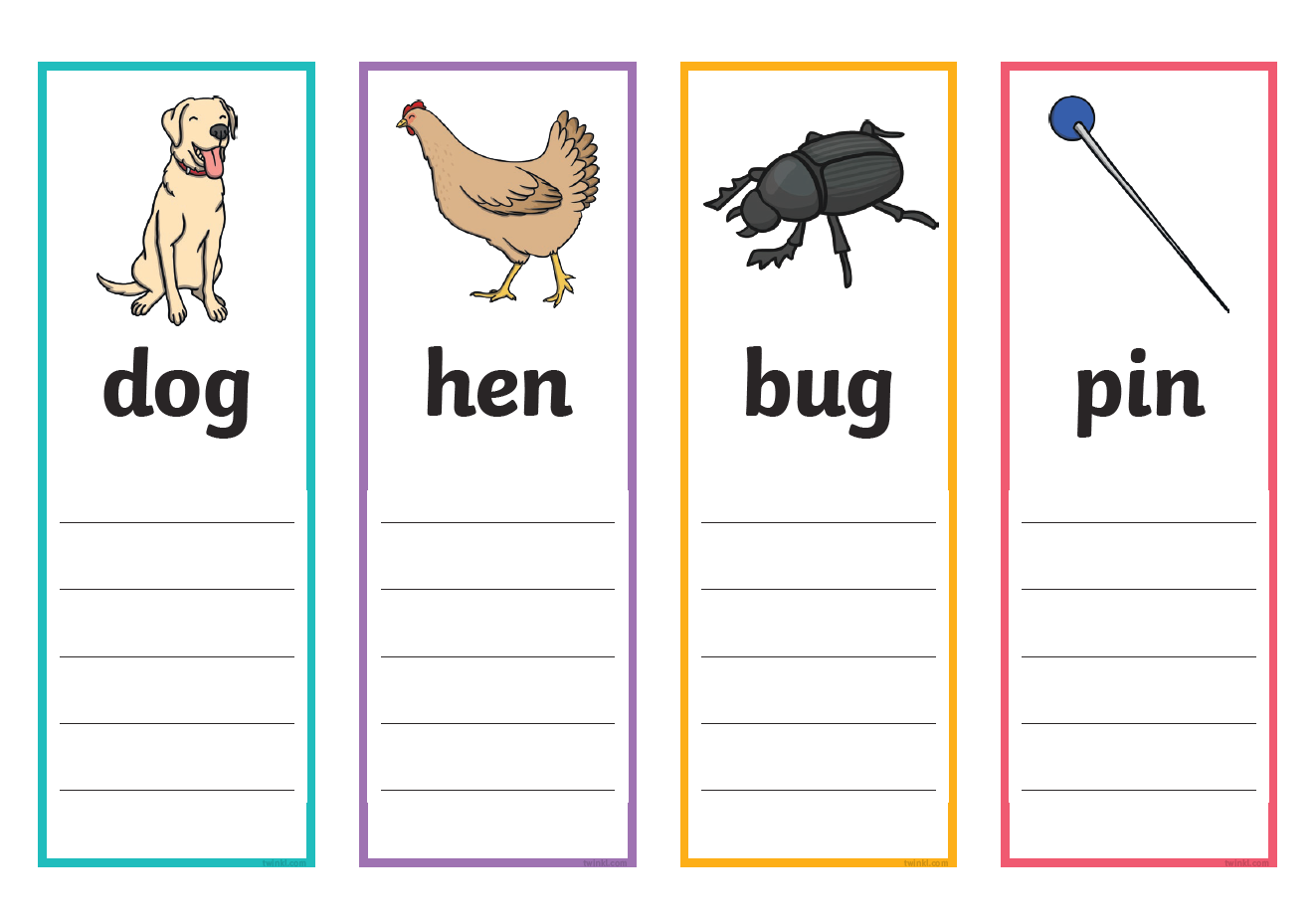 